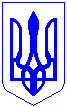 ЗМІЇВСЬКА МІСЬКА РАДАЧУГУЇВСЬКОГО РАЙОНУ ХАРКІВСЬКОЇ ОБЛАСТІVI сесія VIII скликанняР І Ш Е Н Н ЯВідповідно до пункту 22 статті 26 Закону України «Про місцеве самоврядування в Україні», враховуючи рішення постійної комісії міської ради з питань розвитку прав людини, законності, депутатської діяльності і етики, освіти, культури, молоді, спорту, охорони здоров’я та соціального захисту населення  (витяг з протоколу № 5 засідання постійної комісії від 11 березня 2021 року) та  постійної комісії з питань планування, фінансів, бюджету, соціально-економічного розвитку та регуляторної політики (витяг з протоколу       №  6 засідання постійної комісії від 12 березня 2021 року), міська радаВ И Р І Ш И Л А:       1.   Затвердити Програму розвитку бібліотечної справи на 2021-2025 роки (додається).       2.  Контроль за виконанням рішення покласти на постійні комісії міської ради питань розвитку прав людини, законності, депутатської діяльності і етики, освіти, культури, молоді, спорту, охорони здоров’я та соціального захисту населення( Костянтин РУДЕНКО) та з питань планування, фінансів, бюджету, соціально-економічного розвитку та регуляторної політики (Віталій КУЛІШ). Міський  голова			                                                             Павло ГОЛОДНІКОВ18 березня 2020 рокум. Зміїв                           № 310-VI-VIIIПро затвердження Програми розвитку бібліотечної справи на 2021-2025 роки